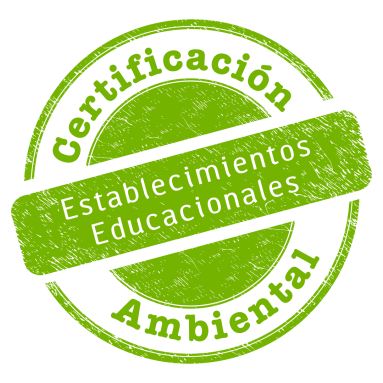 INFORME DE AUTODIAGNÓSTICO AMBIENTALFecha: _____ /______ /______Mediante el presente documento, el establecimiento educacional declara un puntaje, obtenido según la aplicación de la Matriz Ambiental VIGENTE, indicando el proceso de certificación al que está postulando: certificación por primera vez, revalidación en el mismo nivel, o revalidación en otro nivel (pudiendo ser superior o inferior al obtenido en la certificación anterior). Con la entrega del Informe de Autodiagnóstico Ambiental el establecimiento se compromete a realizar las actividades necesarias para evidenciar el puntaje asignado en el proceso final de entrega de Expediente o Informe de Revalidación, el cual será revisado por el Comité Regional de Certificación Ambiental, quien determinará el nivel de certificación. El documento debe ser completado en su totalidad y debe contar como mínimo con las firmas de los miembros del Comité Ambiental considerados obligatorios (de acuerdo a lo establecido en el Manual del SNCAE), las que pueden estar en formato digital.Su aplicación es responsabilidad del Comité Ambiental del Establecimiento y es imprescindible tener a la vista la Matriz Ambiental.DATOS DEL ESTABLECIMIENTO EDUCACIONALNombre del EstablecimientoDependencia                                                                         RBD / Código Junji / Código IntegraDirecciónComuna				   RegiónTeléfono Institucional		                 Correo electrónico institucionalDirector(a)Jefe (a) UTP (omitir en caso de jardín infantil)DATOS DE LA PERSONA RESPONSABLE DEL PROCESO DE CERTIFICACIÓN AMBIENTALNombreTeléfono personal		                Correo electrónico personalOTROS ANTECEDENTES DEL ESTABLECIMIENTO EDUCACIONALLas cifras registradas deben ser las vigentes al momento del ingreso al SNCAE.ANTECEDENTES COMPLEMENTARIOS APLICACIÓN DE LA MATRIZ AMBIENTAL POR PARTE DEL	ESTABLECIMIENTO EDUCACIONALPUNTAJE OBTENIDO EN CADA ÁMBITOPUNTAJE TOTALNIVEL DE CERTIFICACIÓN AL QUE POSTULA (BÁSICO/MEDIO/EXCELENCIA)CON LA PRESENTE APLICACIÓN DE LA MATRIZ AMBIENTAL, A MODO DE AUTODIAGNÓSTICO, EL ESTABLECIMIENTO INFORMA QUE PARTICIPARÁ DEL PROCESO DE LA SIGUIENTE MANERA: CERTIFICA POR PRIMERA VEZ 	REVALIDA EN OTRO NIVELREVALIDA EN EL MISMO NIVELMIEMBROS DEL COMITÉ AMBIENTAL DEL ESTABLECIMIENTOFirmas obligatorias marcadas con asterisco (*); el timbre solo es obligatorio para el caso de la Dirección del establecimiento y la Organización Social Local.Los abajo firmantes certifican que la información entregada en los puntos anteriores es fidedigna.Informe de Autodiagnóstico Ambiental --Documento único de acuerdo a laMatriz Ambiental Priorizada Año 2022Informe de Autodiagnóstico Ambiental --Documento único de acuerdo a laMatriz Ambiental Priorizada Año 2022Informe de Autodiagnóstico Ambiental --Documento único de acuerdo a laMatriz Ambiental Priorizada Año 2022Este documento corresponde a la Etapa 2 del proceso de certificación ambiental y debe ser presentado por todos los establecimientos, ya sea que se certifican por primera vez o revalidan su certificación, tanto en el mismo nivel como en otro nivel al obtenido en la certificación anterior.Este documento corresponde a la Etapa 2 del proceso de certificación ambiental y debe ser presentado por todos los establecimientos, ya sea que se certifican por primera vez o revalidan su certificación, tanto en el mismo nivel como en otro nivel al obtenido en la certificación anterior.Este documento corresponde a la Etapa 2 del proceso de certificación ambiental y debe ser presentado por todos los establecimientos, ya sea que se certifican por primera vez o revalidan su certificación, tanto en el mismo nivel como en otro nivel al obtenido en la certificación anterior.NIVELES(   ) Pre-Básico(   ) Pre-Básico(   ) Pre-Básico(    ) Básico(    ) MedioNIVELESSala CunaMedioTransición(    ) Básico(    ) MedioNúmero cursosTotal estudiantesTotal profesores y/o educadoresTotal personal administrativoÍndice de vulnerabilidadProgramaSINOForjadores Ambientales (programa del MMA)Otro grupo o Brigada Ambiental1.- ÁMBITO CURRICULAR1.- ÁMBITO CURRICULARPUNTAJEPUNTAJEPUNTAJEPUNTAJECONTENIDOCONTENIDO0122Línea de acción: INTEGRACIÓN CURRICULARLínea de acción: INTEGRACIÓN CURRICULARLínea de acción: INTEGRACIÓN CURRICULARLínea de acción: INTEGRACIÓN CURRICULARLínea de acción: INTEGRACIÓN CURRICULAR1.1.1 PRESENCIA DEL COMPONENTE AMBIENTAL EN INSTRUMENTOS DE GESTIÓN EDUCATIVA 1.1.1 PRESENCIA DEL COMPONENTE AMBIENTAL EN INSTRUMENTOS DE GESTIÓN EDUCATIVA 1.1.2 ESTRATEGIA DE TRABAJO EN AULA1.1.2 ESTRATEGIA DE TRABAJO EN AULA                        1.2 Línea de acción: PRÁCTICA PEDAGÓGICA                        1.2 Línea de acción: PRÁCTICA PEDAGÓGICA1.2.1 ACTIVIDADES COMPLEMENTARIAS 1.2.1 ACTIVIDADES COMPLEMENTARIAS 1.2.2 INTEGRACIÓN DE LA FAMILIA AL PROCESO DE EDUCACIÓN AMBIENTAL1.2.2 INTEGRACIÓN DE LA FAMILIA AL PROCESO DE EDUCACIÓN AMBIENTAL1.2.3 INTEGRACIÓN DE CONTENIDOS DE PERTINENCIA CULTURAL Y SOCIOAMBIENTAL LOCAL1.2.3 INTEGRACIÓN DE CONTENIDOS DE PERTINENCIA CULTURAL Y SOCIOAMBIENTAL LOCALPUNTAJE ÁMBITO CURRICULARPUNTAJE ÁMBITO CURRICULAR2 .- ÁMBITO GESTIÓN 2 .- ÁMBITO GESTIÓN PUNTAJEPUNTAJEPUNTAJEPUNTAJECONTENIDOCONTENIDO01222.1 Línea de acción: GESTIÓN AMBIENTAL2.1 Línea de acción: GESTIÓN AMBIENTAL2.1 Línea de acción: GESTIÓN AMBIENTAL2.1 Línea de acción: GESTIÓN AMBIENTAL2.1 Línea de acción: GESTIÓN AMBIENTALGESTIÓN AMBIENTALGESTIÓN AMBIENTALESTILOS DE VIDA SUSTENTABLESESTILOS DE VIDA SUSTENTABLESREDUCCIÓN DEL RIESGO DE DESASTRES ANTE EL CAMBIO CLIMÁTICOREDUCCIÓN DEL RIESGO DE DESASTRES ANTE EL CAMBIO CLIMÁTICO2.2 Línea de Acción: GESTIÓN ESCOLAR2.2 Línea de Acción: GESTIÓN ESCOLAR2.2 Línea de Acción: GESTIÓN ESCOLAR2.2 Línea de Acción: GESTIÓN ESCOLAR2.2 Línea de Acción: GESTIÓN ESCOLARINCLUSIÓN DE LA SUSTENTABILIDAD AMBIENTAL EN EL PEIINCLUSIÓN DE LA SUSTENTABILIDAD AMBIENTAL EN EL PEICOMITÉ AMBIENTALCOMITÉ AMBIENTALPRINCIPIOS DE RESPONSABILIDAD SOCIOAMBIENTAL PRINCIPIOS DE RESPONSABILIDAD SOCIOAMBIENTAL PUNTAJE ÁMBITO GESTIÓNPUNTAJE ÁMBITO GESTIÓN3.- ÁMBITO RELACIONES CON EL ENTORNO3.- ÁMBITO RELACIONES CON EL ENTORNOPUNTAJEPUNTAJEPUNTAJEPUNTAJECONTENIDOCONTENIDO01223.1 Línea de Acción: CONEXIÓN CON LA REALIDAD AMB. Y COMUNITARIA 3.1 Línea de Acción: CONEXIÓN CON LA REALIDAD AMB. Y COMUNITARIA 3.1 Línea de Acción: CONEXIÓN CON LA REALIDAD AMB. Y COMUNITARIA 3.1 Línea de Acción: CONEXIÓN CON LA REALIDAD AMB. Y COMUNITARIA 3.1 Línea de Acción: CONEXIÓN CON LA REALIDAD AMB. Y COMUNITARIA DIAGNOSTICO SOCIOAMBIENTAL DEL ENTORNO LOCALDIAGNOSTICO SOCIOAMBIENTAL DEL ENTORNO LOCALALIANZAS COLABORATIVAS ALIANZAS COLABORATIVAS Línea de acción: ACCIONES AMBIENTALESLínea de acción: ACCIONES AMBIENTALESLínea de acción: ACCIONES AMBIENTALESLínea de acción: ACCIONES AMBIENTALESLínea de acción: ACCIONES AMBIENTALESDIFUSION AMBIENTALY PROMOCION DE LA SUSTENTABILIDADDIFUSION AMBIENTALY PROMOCION DE LA SUSTENTABILIDADPUNTAJE ÁMBITO RELACIONES CON EL ENTORNOPUNTAJE ÁMBITO RELACIONES CON EL ENTORNOCurricular GestiónRelaciones con el EntornoNombre y Apellido Director (a) Establecimiento Educacional*Firma y TimbreFirma y TimbreFirma y TimbreNombre y Apellido Representante del SostenedorFirmaFirmaFirmaNombre y Apellido Representante del Centro de Padres y Apoderados*FirmaFirmaFirmaNombre y Apellido Representante del Centro de Alumnos(as)*FirmaFirmaFirmaNombre y Apellido Representante de los Docentes*FirmaFirmaFirmaNombre y Apellido Representante de los Asistentes de la Educación*FirmaFirmaFirmaNombre y Apellido Representante de Organización Social LocalFirma y TimbreFirma y TimbreFirma y Timbre